Concours régional d’Entrepreneuriat étudiant 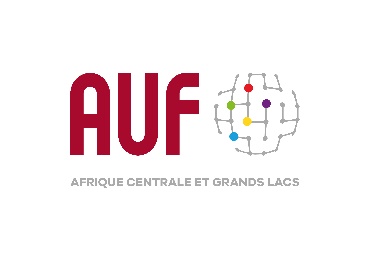 « Mon idée, Mon entreprise »Règlement et modalités pratiquesArticle 1 : ConditionsLe concours régional entrepreneuriat étudiant « Mon Idée, Mon Entreprise » est organisé par les implantations de la Direction Afrique centrale et grands lacs de l’Agence Universitaire de la Francophonie et est ouvert aux étudiants des établissements membres de ladite région.Article 2 : InscriptionsLes candidats peuvent faire acte de candidature en remplissant le formulaire en ligne à l’adresse :https://bit.ly/CREMIME21Les candidats rencontrant des difficultés de connexion internet, peuvent se rendre dans les implantations locales de l’AUF (Campus Numérique Francophone) pour leurs inscriptions.Article 3 :  Déroulement et calendrier Phase 1 (du 18/10 au 11/11/2021) : Ouverture de l’appel et soumission des candidatures en ligne (formulaire à renseigner par le chef d’équipe). Les équipes seront composées de deux (2) à quatre (4) étudiants Phase 2 (du 12 au 17/11) : Trois (3) meilleurs projets par pays seront sélectionnés sur la base des critères définis au préalable. Ces 3 équipes de projets seront convoquées pour les phases suivantes. Phase 3 (du 23 au 25/11) : Formation/coaching Trois (3) formateurs et quatre (4) coachs qualifiés seront mis à la disposition des candidats sélectionnés, pour les aider à bien structurer leurs projets et préparer leur pitch et ce, durant 3 jours de formation hybride (présentiel et à distance). Les formateurs et coachs sont issus des 7 pays concernés par ce concours.Phase 4 (du 30/11 au 03/12) : Compétition en 2 rounds Round 1 : Toutes les 21 équipes présenteront leurs projets devant le jury1.  A l’issu de cette étape, 10 projets seront retenus et iront en finaleRound 2 : Les 10 projets retenus au premier round, présenteront devant le jury2 leurs projets améliorés (après la prise en compte des remarques et suggestions du jury1). Article 4 : RécompensesLes 4 meilleurs projets seront récompensés respectivement à hauteur de : 1500€, 1000€, 750€ et 500€.Article 5 : Le juryLe jury est composé de 5 membres issus des 7 différents pays concernés par ce concoursArticle 6 : Des réclamationsL’inscription à ce concours emporte d’emblée l’interdiction de porter réclamation contre les décisions du jury, seul souverain en ce qui concerne le classement final. Le comité organisateur se réserve le droit d’annuler ce concours, de disqualifier des candidats si des évènements l’imposent et de modifier le présent règlement.Article 7 : Acceptation du règlementL’inscription à ce concours implique l’acceptation pure et simple du règlement, ainsi que la diffusion des images et vidéos/voix issues de ce concours.